Výroční zpráva za rok 2023o činnosti Městského úřadu Bohumín v oblasti poskytování informací podle § 18 zákona č. 106/1999 Sb., o svobodném přístupu k informacím, ve znění pozdějších předpisůPočet podaných žádostí o informace: 35Počet vydaných rozhodnutí o odmítnutí žádosti:  2Počet podaných odvolání proti rozhodnutí:  0Počet stížností podaných podle § 16a:  1Stížnost na nedodržení zákonné 15ti denní lhůty pro poskytnutí informace. Nadřízený orgán Krajský úřad Moravskoslezského kraje postoupil podání pro nepříslušnost Městskému úřadu Bohumín. Jelikož předmětná žádost o informace o životním prostředí měla být vyřizována podle zákona o právu na informace o životním prostředí,  nelze proti jejímu vyřízení brojit opravnými prostředky, včetně stížnosti, podle zákona o svobodném přístupu k informacím.Počet  poskytnutých výhradních licenci:  0Opisy podstatných částí každého rozsudku soudu:  0Další informace vztahující se k uplatňování tohoto zákona najdete na webových stránkách města Bohumín:  https://www.mesto-bohumin.cz/  v sekci povinně zveřejňované informace. V Bohumíně dne 20.2.2024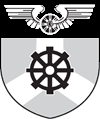 Město BohumínMěstSkÝ ÚŘAD BohumínMasarykova 158735 81  Bohumín